Bradford County Conservation District 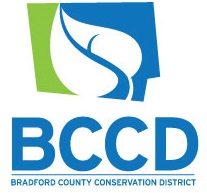 E&S Control Plan Application and Review Fee ScheduleApplicant’s Name:___________________________________________________Applicant’s Address:_________________________________________________                                  _________________________________________________Applicant’s Email:___________________________________________________Applicant’s Phone: (H)_____________ (W)_____________ (Other)____________Plan Preparer’s Name:________________________________________________Plan Preparer’s Address:______________________________________________                                       _______________________________________________Plan Preparer’s Email:________________________________________________Plan Preparer’s Phone: (W)__________________ (Other)____________________Contractor’s Name (if known):__________________________________________Contractor’s Address:_________________________________________________                                   _________________________________________________Contractor’s Email:___________________________________________________Contractor’s Phone: (W)___________________ (Other)_____________________Project Name:_______________________________________________________Project Description:__________________________________________________Project Municipality:_________________________________________________Specific Project Location:_____________________________________________                                         ______________________________________________Project Parcel Acres:_____________ Proposed Disturbed Acres:______________Receiving Water(s): __________________________________________________Estimated Starting Date:_____________ Estimated Ending Date:______________SECTION I – NEW PLANS – First Submission*If submitting a new plan for the first time, please use the following fee schedule and place a check mark next to the appropriate project category.  Project Category                                                                               (   ) Project proposes .99 acre or less of earth disturbance                                                                                                       TOTAL DISTRICT FEE    $250----------------------------------------------------------------------------------------------------(   ) Project proposes 1 or more acre of earth disturbance           $500 Base Fee                                                                                          $500            + Disturbed acres (_____) x $200                                                     _______	  + Estimated project life** (_____ months) x $50                             _______                                                                       TOTAL DISTRICT FEE     _______----------------------------------------------------------------------------------------------------SECTION II – REVISED PLANS – Second, Third, Etc. Submission*If submitting a previously reviewed but still unapproved original plan for the second, third, etc. time, please use the following fee schedule and place a check mark next to the appropriate project category.  Project Category                                                                                 (   ) Project proposes .99 acre or less of earth disturbance                          			                                                TOTAL DISTRICT FEE     $200----------------------------------------------------------------------------------------------------(   ) Project proposes 1 or more acre of earth disturbance       $500 Base Fee                                                                                              $500        + Additional Disturbed Acres (____) x $200                                        _______                                                                       TOTAL DISTRICT FEE     _______SECTION III – MAJOR and MINOR AMENDMENT REVIEWS*If submitting a plan involving a major or minor amendment for a previously approved project, please use the following fee schedule and place a check mark next to the appropriate project category.   (   ) Project proposes .99 acre or less of earth disturbance                                                                               TOTAL DISTRICT FEE     $200                                                               ----------------------------------------------------------------------------------------------------(   ) Project proposes 1 acre or more of earth disturbance           $500 Base Fee                                                                                          $500              + Additional Disturbed acres (____) x $200                                    _______                                                                       TOTAL DISTRICT FEE     _______----------------------------------------------------------------------------------------------------TOTAL DISTRICT FEE_________Submit a separate check payable to the “Bradford County Conservation District”.TOTAL PERMIT FILING FEE***________Submit a separate check payable to the “Bradford County Clean Water Fund”.TOTAL PA DEP EARTH DISTURBANCE FEE***_________Submit a separate check payable to the “Commonwealth of Pennsylvania Clean Water Fund”.----------------------------------------------------------------------------------------------------*The District has delegated authority from the Pennsylvania Department of Environmental Protection, Pennsylvania Clean Streams Law (35 P.S. §691.1 et seq.) and regulations at 25 Pa. Code Chapter 102 to administer the Erosion and Sediment Pollution Control Program within Bradford County.  The District’s ability to charge fees is specifically authorized by Act 217, the Conservation District Law.  Only State Agencies are exempt from the District fee.  No District fees are currently charged for reviews involving simple field changes (with no earth disturbance increase and only minor E&S/PCSM BMP alteration), Co-Permittee additions/deletions, Permit Transfers, Permit Renewals (with no earth disturbance increase or E&S/PCSM BMP alterations) or Notice of Termination application submissions.** Number of months from initial project disturbance to Notice of Termination application submission, which must immediately follow achievement of permanent, uniform 70% stabilization across the entire site.  *** A permit filing fee {currently $500 for NPDES General (PAG-01 or PAG-02) and ESCGP original projects, major amendments and renewals; $1,500 for NPDES Individual and E&S Permit original projects, major amendments and renewals} plus a PA DEP fee {disturbed acreage (rounded off) x $100} may be required in addition to the District Fee.  ----------------------------------------------------------------------------------------------------APPLICANT CERTIFICATIONI believe that I’ve submitted the required fee(s) and all necessary project information.  Any additional fees or information required by the Bradford County Conservation District will be promptly submitted.  The undersigned agrees to comply with all the requirements of TITLE 25, Chapter 102, Erosion Control Rules and Regulations set forth by the Pennsylvania Department of Environmental Protection, and further agrees to obtain all necessary permits and approvals connected with the subject project.  The applicant agrees to notify the District at least (10) days prior to the start of earthmoving, to maintain a copy of the approved Erosion and Sedimentation Control Plan on site, to notify the District upon completion of the project and to allow District Representatives to enter upon the project site at any time for inspection.__________________________________________________________________Applicant’s Signature/Title                                                                                                                DateFor District Use OnlyReceived by________________________________________ Date Received _______________For further information regarding permit and fee requirements or for assistance with plan development through the provision of application forms, instructions, checklists and other relevant information, please contact the…BRADFORD COUNTY CONSERVATION DISTRICTSTOLL NATURAL RESOURCE CENTER200 Lake Road, Suite ETOWANDA, PA 18848PH: (570) 265-5539 ext. 6Bradford County Conservation District Chapters 102 and 105 Review Fees Refund PolicyBackground and PurposeThe Bradford County Conservation District is delegated and allowed by the Department of Environmental Protection to administer and charge review fees for the Chapter 102 and 105 programs.  Occasionally permit applications are withdrawn and the need for District Board action is warranted regarding fee reimbursements. This policy summarizes the Board’s guidance related to refunding of fees for withdrawn Chapter 102 and 105 applications.  These refund procedures are being implemented to recoup the cost of staff time spent during the review process and to fairly reimburse applicants whose applications have not been fully reviewed prior to withdrawal.PolicyFor NPDES, ESCGP and E&S Permit earth disturbance and permit filing fees, this policy refers back to 25 PA Code § 102.6(b) as well as DEP’s Standard Operating Procedures (SOP’s) and Program Clarification Memos (PCM’s).Summary of 25 PA Code §102.6(b), SOP’s and PCM’s: If the applicant decides to withdraw their submittal after the District has deposited the appropriate checks (consisting of the filing fee and DEP earth disturbance fee), which will occur no later than 10 business days after the District has received the application package, then “the fees associated with filing of the permit application will not be refunded”.  Only if an applicant withdraws their application and requests a refund within this 10 business day period may we accommodate them by returning the original checks (or destroying the checks if the applicant desires).The following procedures will apply related to District Chapter 102 Plan Review Fee refunds:When requested, the Bradford County Conservation District will refund plan review fees paid by NPDES, ESCGP and E&S permit applicants as well as non-permit entities who have withdrawn their plans/applications according to the following schedule: No review started – If no review has been completed then 100% of the plan review fee will be refunded to the applicantAdministrative review completed - If the administrative review has been completed then 75% of the plan review fee will be refunded to the applicant.Technical review started – If the technical review has been started then 50% of the review fee will be refunded to the applicantTechnical Review Completed – If the technical review has been completed, then nothing will be refunded to the applicant.Chapter 105For Chapter 105 General Permit reviews the Conservation District will follow the guidance given on page 7 in the most recent General Permit Standard Operating Procedures, which states, “If an applicant chooses to withdraw their registration package the application fee will not be returned.”